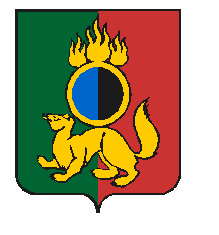 ГЛАВА ГОРОДСКОГО ОКРУГА ПЕРВОУРАЛЬСКПОСТАНОВЛЕНИЕг. ПервоуральскО назначении публичных слушаний по проектурешения Первоуральской городской Думы«О внесении изменений в генеральный план городскогоокруга Первоуральск за исключением города ПервоуральскСвердловской области, утвержденный решением Первоуральской городской Думы от 29 марта 2012 года № 482 применительно к территории деревни Извездная»Руководствуясь Уставом городского округа Первоуральск, Положением о порядке организации и проведения публичных слушаний в городском округе Первоуральск, утвержденным решением Первоуральского городского Совета от 27 октября 2005 года № 130, Глава городского округа ПервоуральскПОСТАНОВЛЯЕТ:1. Вынести на публичные слушания проект решения Первоуральской городской Думы «О внесении изменений в генеральный план городского округа Первоуральск за исключением города Первоуральск Свердловской области, утвержденный решением Первоуральской городской Думы от 29 марта 2012 года № 482 применительно к территории деревни Извездная».2. Управлению архитектуры и градостроительства Администрации городского округа Первоуральск (К.В. Гартману) и контрольно-организационному отделу Администрации городского округа Первоуральск (Т.П. Смоленцевой):1) В срок до 12 августа 2014 года опубликовать проект «О внесении изменений в генеральный план городского округа Первоуральск за исключением города Первоуральск Свердловской области, утвержденный решением Первоуральской городской Думы от 29 марта 2012 года № 482 применительно к территории деревни Извездная», выносимый на публичные слушания, в газете «Вечерний Первоуральск» и разместить на официальном сайте городского округа Первоуральск в сети «Интернет»;2) Назначить публичные слушания на 17 сентября 2014 года в 18-00 часов в районе дома 7 по ул. Трактовая (за остановкой). Регистрация участников публичных слушаний с 17-50 до 18-00;3) Организовать проведение публичных слушаний.3. Управлению архитектуры и градостроительства Администрации городского округа Первоуральск (К.В. Гартману) предоставлять всем заинтересованным лицам информацию для ознакомления с проектом «О внесении изменений в генеральный план городского округа Первоуральск за исключением города Первоуральск Свердловской области, утвержденный решением Первоуральской городской Думы от 29 марта 2012 года № 482 применительно к территории деревни Извездная». 4. Замечания и предложения по проекту «О внесении изменений в генеральный план городского округа Первоуральск за исключением города Первоуральск Свердловской области, утвержденный решением Первоуральской городской Думы от 29 марта 2012 года № 482 применительно к территории деревни Извездная» с указанием фамилии, имени, отчества, контактного телефона, наименования организации, уполномоченного лица и контактного телефона необходимо направлять в письменном виде по адресу: г.Первоуральск, ул.Советская, д.1, Управление архитектуры и градостроительства Администрации городского округа Первоуральск в срок до 17 сентября 2014 года с 9-00 до 16-00 часов, понедельник- пятница.5. Утвердить состав комиссии по организации и проведению публичных слушаний согласно приложению.6. Контроль за исполнением настоящего постановления возложить на заместителя Главы Администрации по экономическому развитию и финансам. 7. Настоящее постановление опубликовать в газете «Вечерний Первоуральск» и разместить на официальном сайте городского округа Первоуральск в сети «Интернет».Глава городского округа Первоуральск                                                Н.Е. Козлов01.08.2014№51